          شماره :                                                                                  تاریخ : تخفیف شامل افرادی می باشد که کل هزینه یکجا و نقد پرداخت می کنند.هزینه کلاسهای تخصصیشماره کارت:5854-5608-1211-6274 بانک اقتصاد نوین به نام علامه سخن*** توجه: پس از ثبت نام انصراف پذیرفته نمی شود   محل کپی تصویر فیش (الزامیست)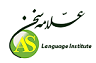 دو بخش اول توسط متقاضی تکمیل گردددو بخش اول توسط متقاضی تکمیل گرددمشخصات متقاضینام و نام خانوادگی :  .................................کدملی :..................................آدرس : ...........................................................................................کدپستی : ....................................  تلفن : ............................................پست الکترونیکی: ...............................................................................خدمات درخواستی متقاضی شرکت در دوره / آزمون و .... به شرح ذیل میباشم : الف: دوره آموزشی مکالمه ترمیک         تخصصی        خصوصی  ….……………      ب: آزمون آزمایشی           آزمون تعیین سطح        ………………………………….تاریخ های درخواستی و نوع آزمون: ..................................................................... د: سایر خدمات          ..............................................................   …..…………تاریخ پرداخت : .............................چهاررقم آخر کارت :..........................واحد ثبت نام لطفا نسبت به دریافت شهریه متقاضی در دوره آموزشی/آزمون ............................. ..............................................................  اقدام فرمایید .                                                                          امضاء مسئول ثبت نام واحد حسابداری لطفا نسبت به پذیرش متقاضی برای دوره آموزشی/آزمون ................................... اقدام فرمایید .                                                                       امضاء مسئول صندوق گروهکلاسشهریهطول دورهTOEFLTOEFL15/000/000 R20 جلسهTOEFLTPA13/500/000 R18 جلسهTOEFLITPB12/000/000 R16 جلسهTOEFLITPC10/000/000 R16 جلسهIELTSIELTS15/000/000 R20 جلسهIELTSIPA13/500/000 R18 جلسهIELTSITPB12/000/000 R16 جلسهIELTSITPC10/000/000 R16 جلسهGREGREV5/200/000 R5 جلسهGREGREQ5/200/000 R5 جلسهGREGREW6/200/000 R5 جلسه